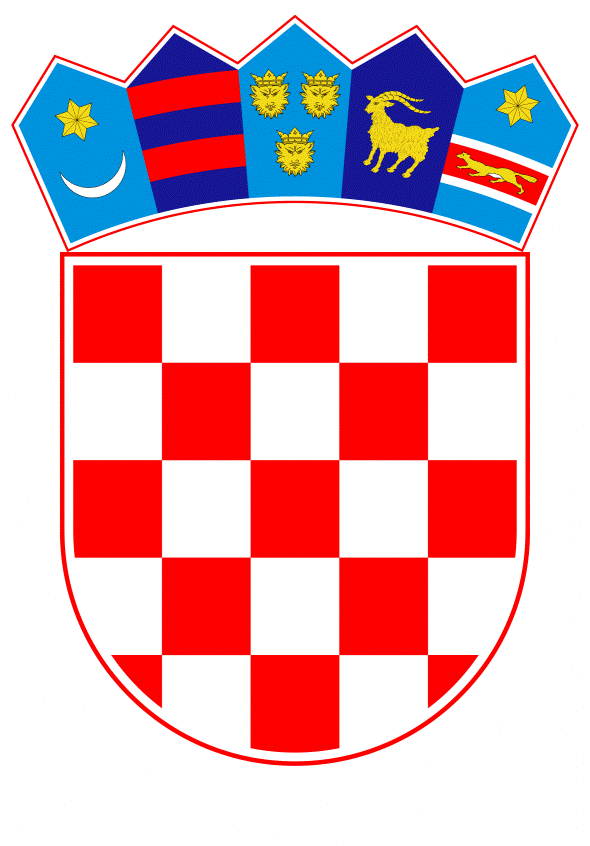 VLADA REPUBLIKE HRVATSKEZagreb, 25. kolovoza 2022.______________________________________________________________________________________________________________________________________________________________________________________________________________________________Banski dvori | Trg Sv. Marka 2  | 10000 Zagreb | tel. 01 4569 222 | vlada.gov.hrPRIJEDLOGKlasa:		Urbroj:	Zagreb,					PREDSJEDNIKU HRVATSKOGA SABORAPredmet:	Prijedlog zaključka o potrebi stavljanja u funkciju Banke hrane (predlagateljica: Marija Selak Raspudić, zastupnica u Hrvatskome saboru) – mišljenje VladeVeza:	Pismo Hrvatskoga sabora, KLASA: 320-01/22-01/07, URBROJ: 65-22-03, od 18. srpnja 2022. godine 		Na temelju članka 122. stavka 2. Poslovnika Hrvatskoga sabora („Narodne novine“, br. 81/13, 113/16, 69/17, 29/18, 53/20, 119/20 i 123/20), Vlada Republike Hrvatske o Prijedlogu zaključka o potrebi stavljanja u funkciju Banke hrane (predlagateljica: Marija Selak Raspudić, zastupnica u Hrvatskome saboru) daje sljedeće                                                     M I Š L J E N J EVlada Republike Hrvatske predlaže Hrvatskome saboru da ne prihvati Prijedlog zaključka o potrebi stavljanja u funkciju Banke hrane  koji je predsjedniku Hrvatskoga sabora podnijela Marija Selak Raspudić, zastupnica u Hrvatskome saboru, aktom od 15. srpnja 2022. godine, iz sljedećih razloga:          Ministarstvo poljoprivrede kontinuirano provodi mjere za unaprjeđenje sustava doniranja hrane u Republici Hrvatskoj. Kroz provedbu Plana sprječavanja i smanjenja otpada od hrane Republike Hrvatske 2019.-2022., implementirane su brojne aktivnosti, od kojih izdvajamo izmjenu zakonodavnog okvira za doniranje hrane, koji je unaprijeđen 2019. godine, donošenjem novoga Pravilnika o doniranju hrane i hrane za životinje (Narodne novine, broj 91/19). Time je omogućeno doniranje hrane nakon isteka „najbolje upotrijebiti do datuma“ te je omogućeno lakše ostvarenje poreznih olakšica za donatore, kao i njihovo administrativno rasterećenje. Nakon stupanja na snagu izmjena zakonodavnog okvira, objavljeni su Vodič o  doniranju hrane  i Smjernice za doniranje hrane u odnosu na rokove trajanja te su organizirane edukativne radionice u cilju pomoći dionicima sustava doniranja hrane u razumijevanju i primjeni propisa o doniranju hrane. U okviru iste mjere uspostavljen je IT sustav za doniranje (e-doniranje) čiji je cilj unaprjeđenje komunikacije među dionicima sustava doniranja hrane te jednostavnija i učinkovitija preraspodjela viškova hrane potrebitima koji je na neki način virtualna banka hrane. Od 2019. godine do sredine 2022. godine u IT sustavu e-doniranje su registrirana 198 donatorska profila i 100 profila posrednika u lancu doniranja hrane te je distribuirano 284 tone donirane hrane. Ujedno, preko ovoga sustava je u sklopu izvanredne mjere otkupa mliječnih proizvoda za vrijeme COVID-19 pandemije, uspješno  distribuirano 176.798 kg proizvoda prema 78 registriranih posrednika u doniranju hrane.Osnovan je Savjet za unapređenje sustava doniranja hrane čija je zadaća praćenje i predlaganje mjera za unapređenje sustava doniranja hrane u Republici Hrvatskoj, a sastavljen je od predstavnika tijela državne uprave, predstavnika posrednika u lancu doniranja hrane, donatora te ostalih zainteresiranih dionika.Unaprjeđenje sustava doniranja hrane u Republici Hrvatskoj je također uvršteno i kao mjera C1.5.R.4 Nacionalnog plana oporavka i otpornosti 2021.-2026., ukupne vrijednosti 32 milijuna kuna iz EU Mehanizma za oporavak i otpornost. U okviru ove mjere proveden je projekt „Nadogradnja informacijskog sustava e-doniranje“ kroz koji je sustav nadograđen dodatnim funkcionalnostima, osobito vezano uz omogućavanje regionalnog upravljanja, generiranje statističkih podataka i izvještaja i sl.Nadalje, u travnju 2022. godine Vlada Republike Hrvatske usvojila je Program potpore za infrastrukturno opremanje posrednika u lancu doniranja hrane i banke hrane na temelju kojeg je objavljen javni poziv za podnošenje projektnih prijedloga za dodjelu bespovratnih sredstava za infrastrukturno opremanje posrednika u lancu doniranja hrane i banke hrane. Cilj Programa potpore je pružiti financijsku potporu posrednicima u lancu doniranja hrane i banci hrane kako bi ojačali infrastrukturne kapacitete u svrhu stvaranja osnovnih preduvjeta za povećanje količina donirane hrane, čime se doprinosi smanjenju otpada od hrane te povećanju prehrambene sigurnosti siromašnijih skupina stanovništva. Za prijavitelje za bespovratna sredstava za banku hrane je osigurano 100% financiranje ukupne vrijednosti od 15 milijuna kuna te isti iznos za prijavitelje za bespovratna sredstava za posrednike u doniranju hrane. Predviđen je model uspostave županijskih koordinatora koji bi preuzeli ulogu banke hrane u svojoj županiji te bi bili zaduženi za koordinaciju podjele i prihvata donirane hrane na relaciji donator-posrednik. Također, županijski koordinatori će preuzeti upravljanje e-doniranjem za područje županije u kojoj djeluju. Cilj je finalizirati projekte opremanja najkasnije do kraja 2023. godine, kada bi banke hrane započele sa svojim radom.Također, plan je osnovati Savjet za praćenje i unaprjeđenje sustava banki hrane u Republici Hrvatskoj čija će zadaća biti daljnje praćenje i unapređenje sustava u pogledu organizacijskih, financijskih, upravljačkih i ostalih aspekata.Slijedom navedenoga, banka  hrane je  jedan o  očekivanih  ishoda provedbe reformske mjere C 1.5. R4 Nacionalnog plana oporavka i otpornosti 2021.-2026.. Za svoje predstavnike, koji će u vezi s iznesenim mišljenjem biti nazočni na sjednicama Hrvatskoga sabora i njegovih radnih tijela, Vlada je odredila ministricu poljoprivrede mr. sc. Mariju Vučković i državne tajnike  Zdravka Tušeka, Tugomira Majdaka i Šimu Mršića.					                                         PREDSJEDNIK					                                  mr. sc. Andrej PlenkovićPredlagatelj:Ministarstvo poljoprivredePredmet:Prijedlog zaključka o potrebi stavljanja u funkciju Banke hrane  (predlagateljica: Marija Selak  Raspudić, zastupnica u Hrvatskome saboru) – mišljenje Vlade 